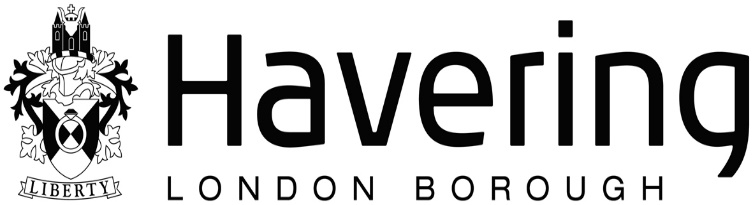 Multi Agency Child Exploitation Panel (MACE)Terms of ReferenceMACE will include:Child Sexual exploitationChild criminal exploitationTrafficking and Modern Day SlaveryAim and Purpose The MACE Panel aims to ensure an appropriate strategic response to Child Exploitation across the multi-agency partnership. The purpose of the MACE Panel is to have tactical oversight of Child Exploitation cases, information, intelligence and activity in the London Borough of Havering. MACE discussions focus on the “VOLT”; Victim, Offender, Locations and Trends. The key function and purpose of the MACE Panel is:To have tactical oversight of Child Exploitation cases, information, activity and intelligence across the Local Authority and, where applicable across borough boundaries.To remove blockages or obstacles in cases and consider and direct resources and activity according to trends identified from these cases. To apply pro-active problem solving to address the risks associated with victims, offenders, locations, and trends (VOLT). This includes removing blockages and obstacles in cases as well as considering and directing resources and activity in response to trends identified from these casesTo identify, discuss and deliver a partnership response to short, medium and long-term themes trends and patterns emerging from CSE and CCE cases.To gather case information and data to feed into and maintain a meaningful local Child Exploitation Problem ProfileTo work collaboratively to ensure the safeguarding and welfare of children and people who are being, or are at risk of being, exploited.To take action against those intent on abusing and exploiting children and young people by prosecuting and disrupting perpetrators.MACE is not a case management process and will therefore not case manage individual cases; it will however identify, discuss and deliver a partnership response to themes, trends and patterns emerging from Child Exploitation cases. Where necessary or relevant, information will be shared with other strategic and operational panels such as MARAC, MAPPA and the Gangs Partnership, as agreed by the MACE Chair.Only cases that have followed child protection procedures and have been subject to strategy meetings/discussions will be discussed at MACE if applicable. These cases are identified at the HARM and Pre-MACE/MACE agenda Meeting.The aim of the London Borough of Havering’s MACE Panel is to bring key partner agencies together to:Ensure all possible powers and options are being utilised to protect the victimEnsure all possible powers and options are used to identify and disrupt the offenders(s). Ensure all agencies are working together in identifying, and planning responses to Child Exploitation, identifying locations of concern and planning a coordinated response to location. All agencies have recorded the relevant details of the case on their systems to ensure others have access to the information. Any actions taken co-ordinate with other processes such as MARAC and MAPPA. Links/patterns with any cases/locations/venues are identified. To identify patterns in relation to agencies requiring support and develop packages of support.To identify gaps across the Borough in services and plan for its resolution. To review all cases where there is police involvement i.e. Category 1, 2, and 3 and all CCE cases. Above all else agencies are working together to make a positive difference to those affected by Child Exploitation. The MACE meeting should provide the LSCB (sub group) information on the following:Volume of cases.Communities affected, to allow awareness raising and targeted intervention.Patterns of Child Exploitation identified.Activity against perpetrators.Performance of individual agencies.Number and type of disruptions e.g. civil orders, charging of offenders, closure of premises etc.Frequency of Meetings:MACE is scheduled to take place once a month, on the second Monday of every month. The duration of the meeting is 2 hours.Chair:The meeting will be co-chaired by the Local Borough Police at Detective Inspector (DI) level and the Local Authority Head of Service, Integrated Adolescent Safeguarding and Support (IASS) Service.The Co-chairs will be responsible for chairing meetings in turn, but may delegate this responsibility to each other by agreement.Membership of MACE:Police: Local Borough DCI or DI (Chair)Local Authority: Head of Service, Integrated Adolescent Safeguarding and Support Service  Deputy (Co-chair)Police: Local Borough Child Exploitation SPOC (DS/DC)Health:  SPOC (ICB/NELFT/ BHRUT)Local Authority: Integrated Adolescent Safeguarding Service – Group Manager & Team Manager Local Authority: Head of Service MASH, Assessment & Early Help Local Authority: Head of Leaving CareLocal Authority: SPOC Adult Social careProbation:  SPOCLocal Authority: Housing SPOCLocal Authority: Education – Admissions & Inclusion Team Team Leader (Wize Up)Local Authority: IASS AnalystLocal Authority: Head of ISSLocal Authority: Community Safety LeadLocal Authority: VRU Analyst Other agency representatives should be considered and invited as appropriate.All attendees must be in a position of managerial responsibility or have strategic oversight of their area of business.MACE AccountabilityThe MACE group is accountable to the Havering’s Safeguarding Children Partnership and Havering’s Adolescent Safeguarding Strategy Board:Standard AgendaThe following agenda will be followed at each meeting:Purpose and Structure of the Meeting and Information Sharing AgreementIntroductions and apologiesPrevious Minutes and Action Log – review and sign-off Update from Met Police: new Exploitation cases; CAWNS and other disruption activity; summary of presenting themes & any key areas of concernUpdate from Community Safety: local intelligence on Child Exploitation and data; disruption activity; summary of presenting themes & any key areas of concernUpdate from Children’s Social Care: new Exploitation cases; summary of presenting themes & any key areas of concern; any specific child/group of significant concernUpdate from Education: summary of presenting themes & any key areas of concern from education providers across the borough; any specific child/group of significant concernUpdate from Health: summary of presenting themes & any key areas of concern from health services across the borough; any specific child/group of significant concernUpdate from IASS: summary of presenting themes & any key areas of concern from Youth Justice, Adolescent Support and Youth Services; any specific child/group of significant concernUpdate from Youth Justice: summary of presenting themes & any key areas of concern from Youth Justice; any specific child/group of significant concernUpdate from Wise-Up: summary of presenting themes & any key areas of concern from young people and adult drugs services; any specific child/group of significant concernUpdate from Leaving Care and adult social care: summary of presenting themes & any key areas of concern amongst young adultsPerpetrators/Persons of ConcernLocations of concernCross Border IssuesGood practice, lessons learnt and workforce development feedback from all partnersAOB and Date of next meeting 